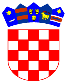 REPUBLIKA HRVATSKAVARAŽDINSKA ŽUPANIJAOPĆINA VELIKI BUKOVEC            Općinsko vijeće	Na temelju članka 11. stavka 2. Zakona o poticanju razvoja malog gospodarstva („Narodne novine“ broj 29/02, 63/07, 53/12, 56/13, 121/16) i članka 31. Statuta Općine Veliki Bukovec („Službeni vjesnik Varaždinske županije“ broj 18/13 i 6/18), Općinsko vijeće Općine Veliki Bukovec na 17. sjednici održanoj 27. prosinca 2018. godine donosiP R O G R A Mmjera poticanja razvoja poduzetništva na području Općine Veliki Bukovec za 2019. godinu I. OSNOVNE ODREDBEČlanak 1.         Ovim programom mjera poticanja razvoja poduzetništva na području Općine Velik Bukovec (u daljnjem tekstu: Program), uređuju se svrha i ciljevi Programa, korisnici i nositelji za provedbu mjera, područja iz Programa, sredstva za realizaciju mjera te provedba mjera koje predstavljaju potporu male vrijednosti. Potpore podrazumijevaju dodjelu bespovratnih novčanih sredstava iz Proračuna Općine Veliki Bukovec.         Provedba mjera koje predstavljaju potporu male vrijednosti obavlja se sukladno pravilima Uredbe Komisije (EU) br. 1407/2013 оd 18. prosinca 2013. o primjeni članaka 107. i 108. Ugovora o funkcioniranju Europske unije na de minimis potpore (Službeni list Europske Unije L 352/1).Članak 2.           Svrha ovoga Programa je stvaranje povoljnog poduzetničkog okruženja za djelovanje poduzetnika, razvijanje poduzetničke klime i osiguranje preduvjeta za razvoj poduzetničkih sposobnosti na području Općine Veliki Bukovec (u daljnjem tekstu: Općina).Članak 3.        Ciljevi ovoga Programa jesu razvoj malog poduzetništva i jačanje konkurentnog nastupa poduzetnika na tržištu.II. KORISNICI MJERA IZ PROGRAMAČlanak 4.        Korisnici mjera iz ovoga Programa mogu biti subjekti malog gospodarstva utvrđeni zakonom kojim se uređuje poticanje razvoja malog gospodarstva, a koji su u cijelosti u privatnom vlasništvu sa sjedištem odnosno  na području Općine. III. NOSITELJ PROGRAMAČlanak 5.Nositelj provedbe ovog Programa je Općina Veliki Bukovec, Jedinstveni upravni odjel. IV. PODRUČJA PROGRAMA I POTICAJNE MJEREČlanak 6.      Ovim programom obuhvaćeno je područje razvoja malog poduzetništva i jačanje konkurentnog nastupa poduzetnika na tržištu, sukladno utvrđenim ciljevima, a u skladu s osiguranim sredstvima za provedbu ovog programa  u Proračunu Općine Veliki  Bukovec za 2019. godinu u sklopu Programa 1003: Poljoprivreda i gospodarstvo, A100302: Subvencija poduzetništvu u iznosu od 60.000,00 kuna. Članak 7.             Poticajne mjere iz područja razvoja malog poduzetništva, jačanje konkurentnog nastupa poduzetnika na tržištu i otvaranje novih poslovnih subjekata na području Općine Veliki Bukovec utvrđuju se kako slijedi: Mjera 1. Potpore za razvoj postojećih poduzetnika Ciljevi: Poticaj očuvanju i razvoju postojećih poduzetnika, povećanju broja gospodarskih subjekata, gospodarskih aktivnosti i novog zapošljavanja.Nositelj: Općina Veliki Bukovec, Jedinstveni upravni odjelKorisnici: Subjekti malog gospodarstva koju su u cijelosti u privatnom vlasništvu, sa sjedištem  na području Općine. Namjena i visina potpore: Subvencija 70% troškova, a najviše do 5.000,00 po korisniku kuna za:                   1.  uređenje i opremanje poslovnog prostora                  2.  nabavu oprema ili pojedinih dijelova opreme i/ili alata,                  3.  nabavu softvera i/ili hardvera.Mjera 2. Promoviranje poduzetnikaCiljevi: Promoviranje poduzetnika i jačanje njegovog konkurentnog nastupa u zemlji i inozemstvu.Nositelj: Općina Veliki Bukovec, Jedinstveni upravni odjelKorisnici: Subjekti malog gospodarstva koju su u cijelosti u privatnom vlasništvu, sa sjedištem  na području Općine.Namjena i visina potpore: Subvencija 70% troškova, a najviše do 5.000,00 kuna za:                    1. sudjelovanje na sajmovima, izložbama i manifestacijama,                    2. izrada promotivnih materijala,                     3. korištenje medijskog prostora za promoviranje.         Mjera 3. Potpore novonastalim subjektima malog gospodarstva  Ciljevi: Poticanje poduzetništva i samozapošljavanja na području Općine Veliki  Bukovec Nositelj: Općina Veliki Bukovec, Jedinstveni upravni odjel Korisnici: Subjekti malog gospodarstva-početnici koji prvi put osnivaju subjekt malog gospodarstva koji ne posluje duže od 1 godine od datuma predaje zahtjeva i ima jednog zaposlenog na neodređeno vrijeme ,uključujući i vlasnika/vlasnicu, sa sjedištem  na području Općine.Namjena i visina potpore: Subvencija 70% troškova, a najviše do 5.000,00  kuna po korisniku za:                    1. ishođenje dokumentacije potrebne za otvaranje obrta ili trgovačkog društva                    2. nabava opreme za osnovnu djelatnost obrta ili trgovačkog društva                     3. nabavka informatičke opreme i poslovnog sektora         V. PROVEDBA MJERA IZ PROGRAMA KOJE PREDSTAVLJAJU POTPORU MALE VRIJEDNOSTI Članak 8.       Za provedbu mjera iz ovoga Programa, koje sukladno zakonu predstavljaju potporu male vrijednosti, Općinski načelnik raspisuje javni poziv. Javni poziv se objavljuje na web stranici Općine: www.velikibukovec.hr       Javni poziv iz stavka 2. ovoga članka otvoren je za podnošenje prijava do iskorištenja sredstava iz članka 6. ovoga Programa, odnosno najkasnije do 15. prosinca 2019. godine.Članak 9.        Prijava na javni poziv podnosi se u Općini Veliki Bukovec, Jedinstvenom upravnom odjelu u pisanom obliku na obrascu prijave kojeg izrađuje jedinstveni upravni odjel. Uz prijavu, podnositelj prijave prilaže slijedeću dokumentaciju:- presliku rješenja o upisu u obrtni registar / sudski registar i obavijest o razvrstavanju poslovnog subjekta prema NKD-u,-  presliku osobne iskaznice,  broj (IBAN) računa poslovnog subjekta,- dokaz o utrošenim sredstvima (preslike računa, izvode s bankovnog žiro računa kojima se    dokazuje izvršeno plaćanje),- potvrda Porezne uprave o nepostojanju duga (ne starija od 30 dana od dana podnošenja zahtjeva),-potvrda o nepostojanju dospjelih nepodmirenih dugovanja prema Općini Veliki Bukovec (ne starija od 30 dana od dana podnošenja zahtjeva), -BON- 2 (ne stariji od 30 dana od dana podnošenja zahtjeva), -popunjena Izjava o korištenim potporama male vrijednosti. Dopuštenost potpore male vrijednosti ocjenjuje Jedinstveni upravni odjel sukladno odredbama propisa o potporama male vrijednosti. Članak 10.         Na osnovu provedenog javnog poziva i ocjene dopuštenosti iz stavka 6. prethodnog članka, Općinski načelnik dodjeljuje potporu male vrijednosti. U slučaju da po isplati potpore Općina Veliki  Bukovec utvrdi da korisnik potpore ne ispunjava utvrđene uvjete, korisnik potpore dužan je cjelokupan iznos potpore zajedno s pripadajućom kamatom vratiti u proračun Općine Veliki Bukovec.VI. ZAVRŠNE ODREDBEČlanak 11.          Ovaj Program stupa na snagu osmog dana od dana objave u „Službenom vjesniku Varaždinske županije“.KLASA: 302-01/18-01/02URBROJ: 2186/028-01-18-1Veliki Bukovec, 27.12.2018.                                                                                                    Predsjednica Općinskog vijeća                                                                                                        Jasenka Zdelar, dipl.iur., v.r.